TEMA: School Задание на 10 очков.Read the sentences using the words instead pictures.Answer: 1.  I usually wear a red     t-shirt              and blue          shorts                in  summer.2. When it is   cold      I  put on my  grey      sweater        and my  yellow jacket.Задание на 20 очков.Name 5 words, associated with school.Задание на 30 очков.Find mistakesShe goes to school every day.I like this  these boots.What would you like?- I ‘d  like this scarfЗадание на 40 очков.Read the transcription and write down the words|ˈrʌʃ(ə)n| Russian |mæθs| Maths |ˈmjuːzɪk| MusicЗадание на 50 очковFind the words hidden in the charts. 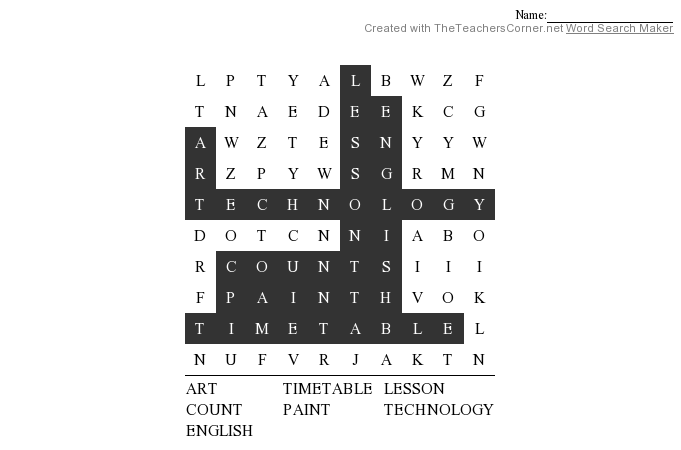 TEMA:World Задание на 10 очков.Answer the questions: What is the weather in Paris? What is the weather in Moscow?.Answer: 1.  It’s warm and cloudy in Paris. 2.It’s cold and snowy in Moscow.Задание на 20 очков.Put days in the correct order. Wednesday 3 , Saturday 5, Monday  1, Friday 4, Tuesday 2Задание на 30 очков.Make the correct form.1. Mike is ____(tall) than Liz.  taller2. This rose is_____ (beautiful) than that rose.  More beautiful 3. My teacher is ____ (good). The best Задание на 40 очков.Read the transcription and write down the words1. |hɔːl| hall2. |ˈbɑːθruːm|   bathroom3. |haʊs| hausЗадание на 50 очковFind the words hidden in the charts. 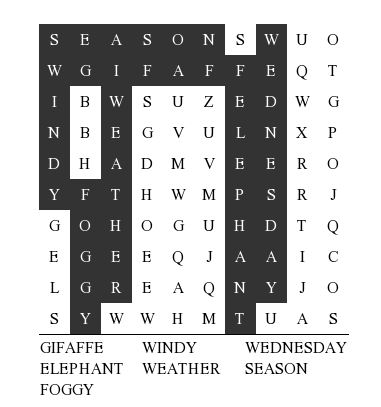 TEMA: TimeЗадание на 10 очков.Answer the questions: What time is it?Answer: 1. It’s 15.55; 2. It’s 14.25Задание на 20 очков.Put numerals  in the correct order. 4, 12, 19, 23, 56Задание на 30 очков.Make sentences.do/morning/do/what/in/the/you? ( What do you do in the morning?)get up/your/does/at/7 o’clock/mother? (Does your mother get up at 7 o’clock?)bed/go/to/do/when/you/usually? (When do you usually go to bed?)Задание на 40 очков.Read the transcription and write down the words1. |ˈɡrændæd| granddad2. |ˈtʃɪldrən|   children 3. |ˈmʌðə| mother Задание на 50 очковFind the words hidden in the charts. 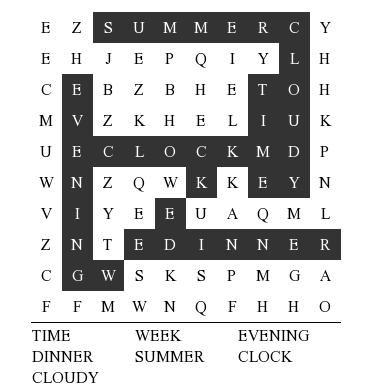 TEMA: SecretЗадание на 10 очков.Musical pauseЗадание на 20 очков.Name 5 members of the familyЗадание на 30 очков.Tell the correct form..1. Mike is number 1. He is ____. The first2. Liz is number 3. She is ____. The third3. We are number 5. We are ____, the fifth .Задание на 40 очков.Read the transcription and write down the words|mjuːˈzɪəm|  Museum|ˈsɪnəmə| cinema|ˈdɪskəʊ|  discoЗадание на 50 очковFind the words hidden in the charts. 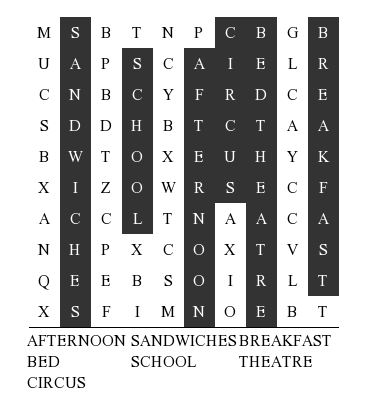 